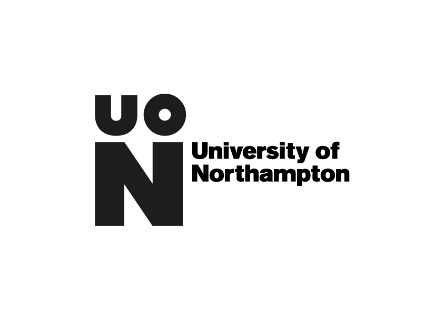 CARE LEAVER / ESTRANGED STUDENT ACCOMMODATION AWARD - APPLICATION FORM Please note that you will need to meet the terms and conditions of the Award to be considered, as follows:beginning the first academic year of your course in 2021/22Be under the age of 25 on the first day of the first academic year of your course (1 September for courses starting in the autumn term)be a ‘home’ student enrolled on a full-time undergraduate course located on site at the University of Northampton (EU and International students are not eligible to apply for this award)have been in care, or under a care order, for a period of at least thirteen weeks since the age of 14 or you are from a Foyer (please provide a supporting letter from your Local Authority or support worker to confirm this) or be an estranged student (as defined by Student Finance England)not be living with parents or receiving any financial support from parentsAccommodation will be allocated in order of date received and no guarantee is made that you will be offered your first choice.  You will be asked to select your preferred accommodation in a further email from the Accommodation Team.  You may need to move during your contract to alternative room/halls if required by the University, you will be given prior notice if this is the case.Please note that if you receive an award, accommodation costs will be paid for your first year of study only.  Please check with your Local Authority as to whether this would affect any future support you would receive.  Deadline: 30 September 2021 (please note applications may close earlier if all places have been allocated by this point).Please return your completed application form to scholarships@northampton.ac.uk.Full Name: Date of Birth: Current Address: Mobile: Email: Student Number: Please confirm that you meet the conditions and have attached proof by completing the boxes below:Yes I meet the conditionsI have attached proof